Aquarelle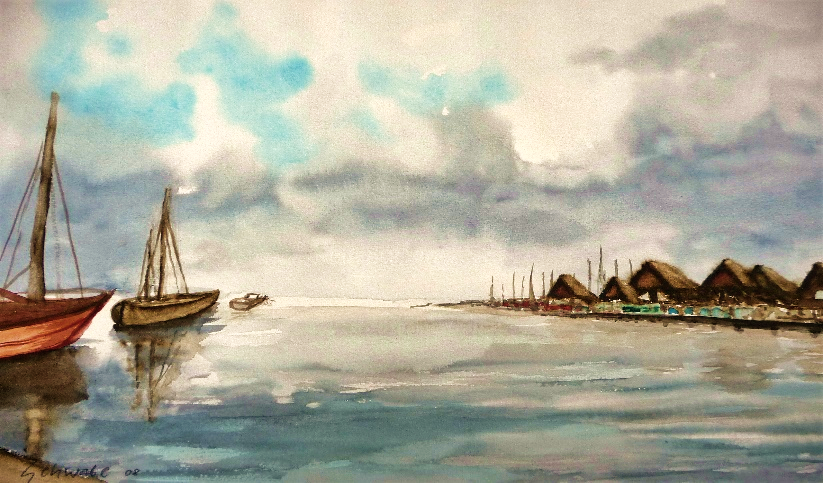 Am Saaler Bodden in Althagen (2008)Konrad SchwabeAusstellungseröffnung am 06.April 2018 ,18 Uhrim Evangelischen Gemeindehaus, Alt-Buch 36, 13125 Berlin-BuchÖfnungszeiten: 06.04.- 04.06. 2018, Di.16-19°°, Mi.14-17°°und nach VereinbarungLaudatio: Prof.WunderlichMusikalischer Rahmen:Frau Prof.Galina Iwanzowa-BielkaEintritt frei. Spenden für den Wiederaufbau des Kirchturms willkommen.Förderverein Kirchturm Buch e.V.